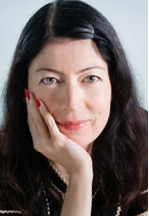 Nicole CoadyNicole Coady, Lecturer, is the creator, and showrunner, of the live action fairy tale television show, "The Adventures of Snow White & Rose Red," which premiered on Amazon in summer 2018. Nicole received her Bachelor of Arts from Vassar College in Film. She went on to pursue a career in the film industry working for such companies as the Creative Artists Agency before embarking on screenwriting, with screenplays produced by New Line Cinema and 20th Century Fox. Along with running The Adventures of Snow White & Rose Red, Nicole is currently in development on The Brothers Grimm's classic fairy tale, "Twelve Dancing Princesses", and the haunted house film, "In A Mirror Darkly". She is currently part of the Media And Film Studies faculty at Skidmore College where she delights in teaching screenwriting and directing to her talented students.